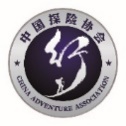 入会申请表（机构版）填表说明1、本申请表仅需打页第一页，所有由申请单位填写的栏目，均须填写完整。2、请将加盖申请单位公章的申请表、企业营业执照和近三年未发生重大违法、违规、违纪事件的书面声明（承诺函）、法定代表人身份证扫描，将扫描件发送电子邮件至中探协会员管理专用邮箱hy@chinacaa.cn。3、请将上述申请材料（申请表原件，企业营业执照复印件，近三年未发生重大违法、违规、违纪事件的书面声明原件，法定代表人身份证复印件）加盖公章，快递至北京市朝阳区姚家园路105号·观湖国际大厦1座1802室·中国探险协会会员部，电话01059282018。4、欢迎访问中探协官网http:www.chinacaa.cn并关注微信公众号 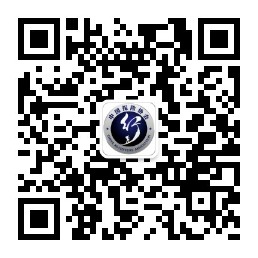                                              单位名称通讯地址邮编单位性质事业单位□   企业□ （国有□ 混合□ 民营□ 中外合资□）事业单位□   企业□ （国有□ 混合□ 民营□ 中外合资□）事业单位□   企业□ （国有□ 混合□ 民营□ 中外合资□）事业单位□   企业□ （国有□ 混合□ 民营□ 中外合资□）事业单位□   企业□ （国有□ 混合□ 民营□ 中外合资□）事业单位□   企业□ （国有□ 混合□ 民营□ 中外合资□）事业单位□   企业□ （国有□ 混合□ 民营□ 中外合资□）行业类别成立时间职工人数注册资金上年营业收入官网公众号机构推荐个人会员情况1.姓名           /电话               ；2.姓名              /电话1.姓名           /电话               ；2.姓名              /电话1.姓名           /电话               ；2.姓名              /电话1.姓名           /电话               ；2.姓名              /电话1.姓名           /电话               ；2.姓名              /电话1.姓名           /电话               ；2.姓名              /电话1.姓名           /电话               ；2.姓名              /电话1.姓名           /电话               ；2.姓名              /电话1.姓名           /电话               ；2.姓名              /电话1.姓名           /电话               ；2.姓名              /电话法定代表人职务职务办公电话办公电话办公电话手机手机邮箱邮箱邮箱联络人职务职务办公电话办公电话办公电话手机手机邮箱邮箱邮箱单位简介作为户外运动、户外探险产业的参与者，本单位申请加入中国探险协会，承认并承诺遵守《中国探险协会章程》，按时缴纳会费，愿为中国探险产业发展和构筑探险产业新生态而履职尽责。 申请单位（盖章）：                        年  月  日作为户外运动、户外探险产业的参与者，本单位申请加入中国探险协会，承认并承诺遵守《中国探险协会章程》，按时缴纳会费，愿为中国探险产业发展和构筑探险产业新生态而履职尽责。 申请单位（盖章）：                        年  月  日作为户外运动、户外探险产业的参与者，本单位申请加入中国探险协会，承认并承诺遵守《中国探险协会章程》，按时缴纳会费，愿为中国探险产业发展和构筑探险产业新生态而履职尽责。 申请单位（盖章）：                        年  月  日作为户外运动、户外探险产业的参与者，本单位申请加入中国探险协会，承认并承诺遵守《中国探险协会章程》，按时缴纳会费，愿为中国探险产业发展和构筑探险产业新生态而履职尽责。 申请单位（盖章）：                        年  月  日作为户外运动、户外探险产业的参与者，本单位申请加入中国探险协会，承认并承诺遵守《中国探险协会章程》，按时缴纳会费，愿为中国探险产业发展和构筑探险产业新生态而履职尽责。 申请单位（盖章）：                        年  月  日作为户外运动、户外探险产业的参与者，本单位申请加入中国探险协会，承认并承诺遵守《中国探险协会章程》，按时缴纳会费，愿为中国探险产业发展和构筑探险产业新生态而履职尽责。 申请单位（盖章）：                        年  月  日作为户外运动、户外探险产业的参与者，本单位申请加入中国探险协会，承认并承诺遵守《中国探险协会章程》，按时缴纳会费，愿为中国探险产业发展和构筑探险产业新生态而履职尽责。 申请单位（盖章）：                        年  月  日作为户外运动、户外探险产业的参与者，本单位申请加入中国探险协会，承认并承诺遵守《中国探险协会章程》，按时缴纳会费，愿为中国探险产业发展和构筑探险产业新生态而履职尽责。 申请单位（盖章）：                        年  月  日作为户外运动、户外探险产业的参与者，本单位申请加入中国探险协会，承认并承诺遵守《中国探险协会章程》，按时缴纳会费，愿为中国探险产业发展和构筑探险产业新生态而履职尽责。 申请单位（盖章）：                        年  月  日作为户外运动、户外探险产业的参与者，本单位申请加入中国探险协会，承认并承诺遵守《中国探险协会章程》，按时缴纳会费，愿为中国探险产业发展和构筑探险产业新生态而履职尽责。 申请单位（盖章）：                        年  月  日作为户外运动、户外探险产业的参与者，本单位申请加入中国探险协会，承认并承诺遵守《中国探险协会章程》，按时缴纳会费，愿为中国探险产业发展和构筑探险产业新生态而履职尽责。 申请单位（盖章）：                        年  月  日会员编号会员编号审核意见：审核人签字：         年   月   日审核意见：审核人签字：         年   月   日审核意见：审核人签字：         年   月   日审核意见：审核人签字：         年   月   日审核意见：审核人签字：         年   月   日会员类型会员类型审核意见：审核人签字：         年   月   日审核意见：审核人签字：         年   月   日审核意见：审核人签字：         年   月   日审核意见：审核人签字：         年   月   日审核意见：审核人签字：         年   月   日有效期有效期年  月  日年  月  日年  月  日审核意见：审核人签字：         年   月   日审核意见：审核人签字：         年   月   日审核意见：审核人签字：         年   月   日审核意见：审核人签字：         年   月   日审核意见：审核人签字：         年   月   日